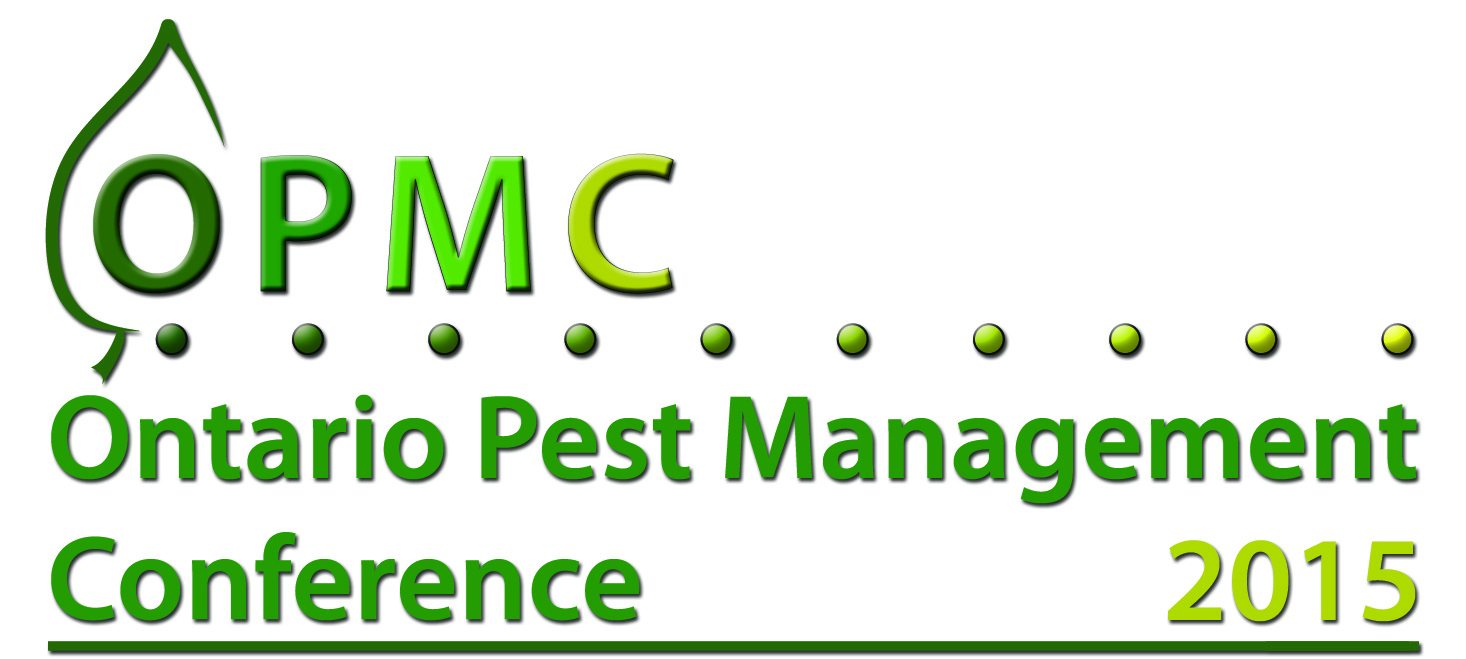 November 12, 2015Guelph, OntarioCrop Life Graduate Student Oral and Poster CompetitionandOPMC Undergraduate Student Poster CompetitionCall for Submitted Oral and Poster Presentations - StudentsThis year the Ontario Pest Management Conference (OPMC) will be held on November 12, 2015 at the Victoria Park East Golf Course, Guelph, ON. Research presented at the OPMC will focus on all aspects of pest management associated with food and fibre production, and animal and human health. The theme of this year’s conference is “Convergence of Food Security and Sustainable Pest Management”.  Once again, CropLife Canada – Ontario Council will be sponsoring awards of $500 each for Best Graduate Student Oral Presentation and Best Graduate Student Poster at the 2015 OPMC. In addition, OPMC provides a $250 award for the best undergraduate student poster presentation.Categories of presentation:Oral Presentation – One $500 award (Crop Life-Ontario Council) and plaque for a graduate studentPoster Presentation – One $500 award (Crop Life-Ontario Council) and plaque for a graduate studentPoster Presentation – One $250 award (OPMC) and plaque for an undergraduate studentThe 2015 agenda has openings for a maximum of 6 graduate student oral presentations, 6 graduate student posters and 4 undergraduate posters.  Student submissions will be accepted on a first come, first serve basis.  Spots in the competition are filled quickly, so make your decision to participate in this year’s OPMC as early as possible. Your abstract for the 2015 OPMC should be sent to Dr. Melanie Filotas, Program Coordinator, melanie.filotas@ontario.ca (OMAFRA) and Mike Celetti, Judging Coordinator, michael.celetti@ontario.ca by 4 pm on Monday, September 21, 2015. Eligibility:The student must either be currently enrolled in a degree program (undergraduate or graduate) or have graduated from a degree program (undergraduate or graduate) since the last conference (November 2014);The student must be the principal investigator and presenter of the paper or poster; andCanadian and International students are eligible to participate in the competition but they must be attending a Canadian university. Oral Presentations: 12 minutes + 3 minutes for questions and discussionAll presentations should be in Power Point format. To minimize potential incompatibilities between the software versions you use to create your presentation, limited use of animation, and use of common Windows fonts for text and symbols is recommended and you are asked to test the final copy on a different computer than the one used to create it. You will be asked to email a copy of your presentation to the conference organizers 3 days prior to the conference (by 4 pm on Monday, November 9, 2015) so it can be pre-loaded on the conference computer. Bring a back-up copy of your presentation on a USB memory stick to the conference. All presentations will be placed on one computer to facilitate close adherence to the schedule.Poster Presentation:Posters must be 4’ (height) x 3’ (width), portrait format. Compliance with these dimensions is important. The header should include the title, authors and institution where the work was conducted. Photos of the student presenting the poster also can be included on the right side of the header. Student competitors must be present at the poster during the designated judging time and for the second half of the lunch break. Following submission of your abstract and acceptance of your poster you will be given a Poster Number. A copy of your poster must be sent to the judging coordinator by email (michael.celetti@ontario.ca) three (3) days prior to the conference – by 4 pm on Monday, November 9, 2015.  This is so the judges can have access to your poster content ahead of time, ensuring efficient judging at the conference.  Failure to submit a copy of your poster by November 9 will result in disqualification from the competition.  When you arrive at the conference your poster should be placed on the board displaying your Poster Number. Posters can be set up beginning at 8:00 am on November 12 and must remain in place until afternoon coffee is over. Any posters not claimed at the end of the conference will be removed and discarded by organizers unless other arrangements have been made.Conference Web-site:More information on the 2015 OPMC can be found at www.opmconference.ca. Abstract Submission Requirements:Abstracts should be no more than 250 words. Editors reserve the right to shorten your abstract should it exceed this word limit. Abstracts must be submitted by email in Word format. Include the following information with your abstract:Author(s) name(s) – indicate name of presenter in boldAuthor’s primary supervisor name and email address.  Address of each author – use superscript numbers to indicate the proper address for each author, including email information.Abstract – 250 words or lessIndicate presentation category:  Graduate Paper (Oral), Graduate Poster or Undergraduate Poster.You will be notified within 10 days of submission whether your presentation has been accepted in the category requested.The OPMC frequently receives more submissions than it can accommodate for the competition. Once accepted, student competitors are required to give a minimum of two weeks’ notice (no later than Thursday, October 29, 2015) if they are not able to fulfill their commitment to participate in the competition. This is to allow sufficient time to inform potential replacements of that spot.  Students who do not provide at least two weeks’ notice will not be refunded their registration fee.  Deadline for Submissions: 4pm, Monday September 21, 2015 or until competition spots are filledAbstract should be sent to: Dr. Melanie Filotas, OMAFRAEmail: melanie.filotas@ontario.caandMike Celetti, OMAFRAEmail: michael.celetti@ontario.ca